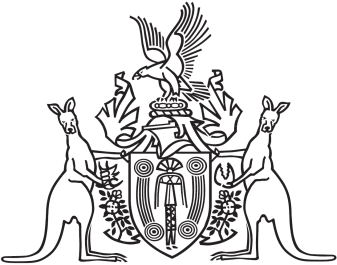 Northern Territory of AustraliaGovernment GazetteISSN-0157-8324No. G6	7 February 2018General informationThe Gazette is published by the Office of the Parliamentary Counsel.The Gazette will be published every Wednesday, with the closing date for notices being the previous Friday at 4.00 pm.Notices not received by the closing time will be held over until the next issue.Notices will not be published unless a Gazette notice request form together with a copy of the signed notice and a clean copy of the notice in Word or PDF is emailed to gazettes@nt.gov.au Notices will be published in the next issue, unless urgent publication is requested.AvailabilityThe Gazette will be available online at 12 Noon on the day of publication at https://nt.gov.au/about-government/gazettesUnauthorised versions of Northern Territory Acts and Subordinate legislation are available online at https://legislation.nt.gov.au/Police Administration ActSale of GoodsNotice is hereby given that pursuant to Section 166 of the Police Administration Act, the following property as shown on the attached schedule has been in the possession of the Officer in Charge, Police Station, Alice Springs, for a period in excess of 3 months and this property will be sold or otherwise disposed of in a manner as determined by the Commissioner of Police, if after twenty-eight (28) days from the publication of this notice the property remains unclaimed.Scott ManleyActing SuperintendentAlice Springs Police Station.15 January 2018Exhibits AuctionMPR AuctionExhibit/MPR DestructionBikes AuctionNorthern Territory of AustraliaAgricultural and Veterinary Chemicals (Control of Use) ActApproved Training CoursesI, Michelle Susan Rodan, Chemicals Coordinator:(a)	under regulation 5 of the Agricultural and Veterinary Chemicals (Control of Use) Regulations and with reference to section 43 of the Interpretation Act, revoke the instrument entitled "Approved Training Courses" dated 4 September 2013 and published in Gazette No. 37 of 11 September 2013; and(b)	under regulation 5 of the Agricultural and Veterinary Chemicals (Control of Use) Regulations, approve a course or combination of courses specified in the Schedule (whether provided in the Territory, another Territory or a State) as an approved training course for handling the substances specified in the Schedule opposite the approved training course.Dated 22 January 2018M. S. RodanChemicals CoordinatorScheduleNoteDetails of the Spraysafe course may be obtained from the Aerial Agricultural Association of Australia.Police Administration ActSale of GoodsNotice is hereby given that pursuant to Section 166 of the Police Administration Act, the following property as shown on the attached schedule has been in the possession of the Officer in Charge, Police Station, Tennant Creek, for a period in excess of 3 months and this property will be sold or otherwise disposed of in a manner as determined by the Commissioner of Police, if after twenty-eight (28) days from the publication of this notice the property remains unclaimed.Kerry HoskinsSuperintendentTennant Creek and Barkly Divisions30 January 2018Northern Territory of AustraliaEnergy Pipelines ActNotification of Variation of Pipeline Licence No. 26 (PL26)I, Vicki Lorraine Jackson, the delegate of the Minister for Primary Industry and Resources, in pursuance of section 60 of the Energy Pipelines Act (the Act), give notice that pursuant to section 21D of the Act, having had regard to the matters in section 21B(3) of the Act and being satisfied, in accordance with section 21B(5) of the Act, that on 7 November 2017, Pipeline Licence 26 (PL26) held by Ichthys LNG Pty Ltd was varied as follows:Schedule 1 (Route of the Pipeline) of the licence is varied by replacing all words in the schedule (other than the headings) with the following words:“As shown on the plans prepared by OSD Pty Ltd and annexed to this Licence which have the following “Company Drawing Numbers”: L280-DC-ALI-10000.001 Revision 1;L280-DV-ALI-10000.001 Revision 3;L280-DV-ALI-10000.002 Revision 2;L280-DV-ALI-10000.003 Revision 3;L280-DV-ALI-10000.004 Revision 3;L280-DV-ALI-10000.005 Revision 3;L280-DV-ALI-10000.006 Revision 3.”Clause 1.1(b) of the licence is varied to read as follows:“licence area” means the area shown on the drawings specified in Schedule 1 and annexed to this Licence.The plans annexed to the Licence are replaced with the plans in Annexure 2 to this instrument of variation.Dated 1 February 2018V. L. JacksonExecutive Director, EnergyNorthern Territory of AustraliaEnergy Pipelines ActNotification of Variation of Pipeline Licence No. 27 (PL27)I, Vicki Lorraine Jackson, the delegate of the Minister for Primary Industry and Resources, in pursuance of section 60 of the Energy Pipelines Act (the Act), give notice that pursuant to section 21D of the Act, having had regard to the matters in section 21B(3) of the Act and being satisfied, in accordance with section 21B(5) of the Act, that on 7 November 2017, Pipeline Licence 27 (PL27) held by Ichthys LNG Pty Ltd was varied as follows:Schedule 1 (Route of the Pipeline) of the licence is varied by replacing all words in the schedule (other than the headings) with the following words:“As shown on the plans prepared by OSD Pty Ltd and annexed to this Licence which have the following “Company Drawing Numbers”: L280-DC-ALI-10000.001 Revision 1;L280-DV-ALI-10000.001 Revision 3;L280-DV-ALI-10000.002 Revision 2;L280-DV-ALI-10000.003 Revision 3;L280-DV-ALI-10000.004 Revision 3;L280-DV-ALI-10000.005 Revision 3;L280-DV-ALI-10000.006 Revision 3.”Clause 1.1(b) of the licence is varied to read as follows:“licence area” means the area shown on the drawings specified in Schedule 1 and annexed to this Licence.The plans annexed to the Licence are replaced with the plans in Annexure 2 to this instrument of variation.Dated 1 February 2018V. L. JacksonExecutive Director, EnergyNorthern Territory of AustraliaEnergy Pipelines ActNotification of Variation of Pipeline Licence No. 32 (PL32)I, Vicki Lorraine Jackson, the delegate of the Minister for Primary Industry and Resources, in pursuance of section 60 of the Energy Pipelines Act (the Act), give notice that pursuant to section 21D of the Act and being satisfied, in accordance with section 21B(5) of the Act, that on 9 February 2017, Pipeline Licence 32 (PL32) held by Ichthys LNG Pty Ltd was varied as follows:Schedule 1 (Route of the Pipeline) of the licence is varied by replacing all words in the schedule (other than the headings) with the following words:“As shown on the plans prepared by OSD Pty Ltd and annexed to this Licence which have the following “Company Drawing Numbers”: L280-DC-ALI-10001.001; L280-DC-ALI-10002.001; Revision 2L280-DC-ALI-10002.002; Revision 2L280-DC-ALI-10002.003; Revision 2L280-DC-ALI-10002.004; Revision 2L280-DC-ALI-10002.005; Revision 2L280-DC-ALI-10002.006; Revision 2L280-DC-ALI-10002.007; Revision 2.”Clause 1.1(b) of the licence is varied to read as follows:“licence area” means the area shown on the drawings specified in Schedule 1 and annexed to this Licence.The plans annexed to the Licence are replaced with the plans in Annexure 2 to this instrument of variation.Dated 1 February 2018V. L. JacksonExecutive Director, Energy460935001Red black bike 488540Speaker A3487721Silver ring with spinning crossA3487820Gold wedding bandA3488713Boc Masterstart tool boxA2490332Bike pumpA4490431001/002Tool box and contentsA4487400Black Samsung phone smashed screen A3487691White Telstra phoneA3487721001Black Samsung Galaxy 5A3487724001White Huawei phoneA3487751Bag with blankets A4487991017White TelstraA3487991016Grey TelstraA3487991015Grey TelstraA3487991014White TelstraA3487991013Grey TelstraA3487991012Black SamsungA3487991011Black TelstraA3487991010Black BoostA3487991009Silver TelstraA3487991008Silver TelstraA3487991007White TelstraA3487991006White BoostA3487991005White TelstraA3487991004Black Apple iPhoneA3487991003Black TelstraA3487991002Black TelstraA3487991001Black TelstraA3488122Black white TelstraA3488382Black Apple iPhone A3488534Grey TelstraA3488591001Black Aspera heavy duty phoneA2488591002Grey black water backpack A2488751ZTE white grey phone A3488795Black silver iPhone 4A3488980Grey SamsungA3489556White Apple iPhone A3489596002Black DririderA3489645Black BlackberryA3489791Black Telstra A3489937002Brown walletA3489937001Black SamsungA3490182White TelstraA3490386Black Telstra A3490407Black TelstraA3490531Keys and lanyardA3490893Black HuaweiA3490799002Grey White Apple iPhone A3490799001Black Grey Apple iPhone A3490951White Samsung Galaxy Tab 4A2486757Black BMX487276002Purple scooter487403Black Scott Sportster SN AS40127749487405002Maroon Fuji Sunfire487405001Yellow Raleigh487443Red silver Southern Star487679Red black Scott Aspect 950 XL487683White Southern Star Rhythm487851White Crest Summit SN 2609341103802301487855Black Rhythm BMX487888White Yingqi488059Black BMX488060Black Reid mountain 488178Black green Shimano Cyclops488572Aqua Tourex X Train488637Black red BMX 488714Silver black Huffy Lexicon SN36764AB05E488715White blue Southern Star SN01107024469488799Silver black Merida mountain488803Grey Avanti BMX SN CA10K003694488892Grey red Scattante488910Red Malvern Star mountain489021Black Southern Star Kodiak 489202Grey green Southern Star Urban Cruise489508Blue road bike 489546Black green Scott Aspect mens mountain489596Blue blk Avanti mountain 489638Black Cyclops Trixter489802Black red Southern Star Kodiak489876Yellow Huffy Reactive 490450Purple ‘Frozen’ girl bike 490451Blue Tourex490584Red Haro Downtown 490589Blue Exile BMX490590Red Apollo Elevation 490827Black Avanti BT26 mountain490919003Painted black was red490919002Silver Speedwell Exile490919001Black red Southern Star Kodiak490936Green Tourex Train66Approved training courseSubstanceAny of the following:(a)	AusChem Level 3;(b)	SMARTtrain Level 3;(c)	ChemCert Level 3.Any of the following:(a)	S7 chemical product other than sodium fluoroacetate (1080);(b)	restricted chemical product other than sodium fluoroacetate (1080).Implement vertebrate pest control program (AHCVPT302A, formerly RTE3406A) and any of the following:(a)	AusChem Level 3;(b)	SMARTtrain Level 3;(c)	ChemCert Level 3.Sodium fluoroacetate (1080) that:(a)	is contained in a commercially manufactured product; or(b)	has previously been injected into fresh meat.Treat weeds (AHCPMG201, formerly AHCPMG201A) and any of the following:(a)	AusChem Level 3;(b)	SMARTtrain Level 3;(c)	ChemCert Level 3.Ground spray agricultural chemical product that does not include fungicide or insecticide.Treat plant pests, diseases and disorders (AHCPMG202, formerly AHCPMG202A) and any of the following:(a)	AusChem Level 3;(b)	SMARTtrain Level 3;(c)	ChemCert Level 3.Ground spray agricultural chemical product that does not include herbicide.A combination of:(a)	Treat weeds (AHCPMG201, formerly AHCPMG201A); and(b)	Treat plant pests, diseases and disorders (AHCPMG202, formerly AHCPMG202A); and(c)	Any of the following:(i)	AusChem Level 3;(ii)	SMARTtrain Level 3;(iii)	ChemCert Level 3.Ground spray agricultural chemical product.SpraysafeAgricultural chemical product, including S7 chemical product.Exhibit #Item Description440777/001Black Samsung mobile phoneS/N RV1CA12S9GE464619/012Apple iPad, HTC mobile phone and other personal items464619/001Black Viventa bicycleS/N N/M 15113628469359/004White Telstra mobile phone474538/004Black Rayleigh BMX bicycle490865/001White and red Nishiki Eliminator BMX bicycle (adult size)491314/001Purple Exile BMX bike with green stunt pegs449977/002Ammo and bolt488434/001Pierre Cardin suitcase and personal items490199/001Lanza carry on bag and personal items495095/001Silver mountain bike495095/002Black BMX bike488675/001Accoutrement belt488675/002Extendable baton488675/003Torch